Bibliotheken KehrsatzSearch results for "Sachbücher Erwachsene"Author / TitlePublication year 1MedientypCall number / AvailabilityNumber of loans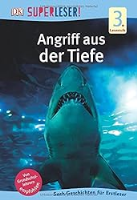 Lock, DeborahAngriff aus der Tiefe : [Sach-Geschichten für Erstleser]2016Sachbuch597checked out8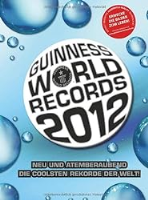 Guinness World Records 2012 : neu und atemberaubend ; die coolsten Rekorde der Welt! = Guinness World Records zweitausendzwölf2011Sachbuch05available6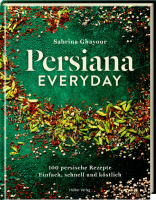 Ghayour, SabrinaPersiana Everyday : 100 persische Rezepte : einfach, schnell und köstlich2023Sachbuch641.65available6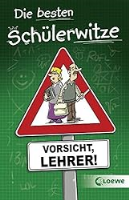 Die besten Schülerwitze2018Sachbuchavailable5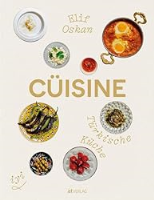 Oskan, ElifCüisine : türkische Küche2023Sachbuch641.65available5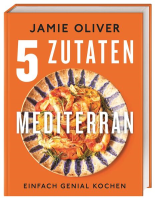 Oliver, Jamie 1975-5 Zutaten mediterran2023Sachbuch641.64available4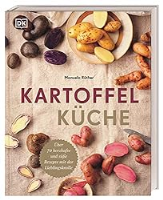 Rüther, Manuela 1979-Kartoffelküche : über 70 herzhafte und süsse Rezepte mit der Lieblingsknolle2021Sachbuch641.5available4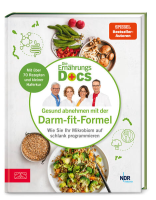 Andresen, ViolaGesund abnehmen mit der Darm-fit-Formel2023Sachbuch641.56available4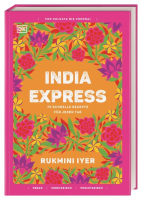 Iyer, RukminiIndia Express : 75 schnelle Rezepte für jeden Tag2023Sachbuch641.65available4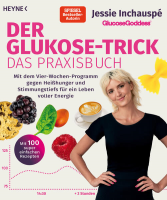 Inchauspé, JessieDer Glukose-Trick - Das Praxisbuch : mit dem Vier-Wochen-Programm gegen Heisshunger und Stimmungstiefs für ein Leben voller Energie2023Sachbuch641.56checked out4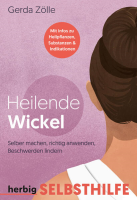 Zölle, GerdaHeilende Wickel : selber machen, richtig anwenden, Beschwerden lindern : mit Schritt-für-Schritt-Anleitungen2023Sachbuch615.8available3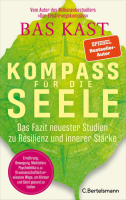 Kast, BasKompass für die Seele : das Fazit neuester Studien zu Resilienz und innerer Stärke2023Sachbuch172available3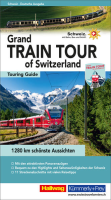 Baumgartner, RolandGrand Train Tour of Switzerland2023Sachbuch914.94available3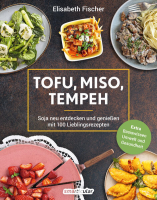 Fischer, ElisabethTofu, Miso, Tempeh : Soja neu entdecken und geniessen mit 100 Lieblingsrezepten2022Sachbuch641.51available3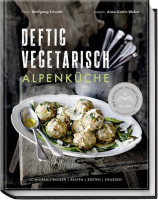 Weber, Anne-KatrinDeftig vegetarisch - Alpenküche : Schmoren, Backen, Braten, Rösten, Einlegen2022Sachbuch641.51available3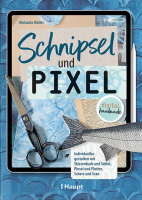 Müller, MichaelaSchnipsel und Pixel : individuelles gestalten mit Skizzenbuch und Tablet, Pinsel und Plotter, Schere und Scan2023Sachbuch745.54available3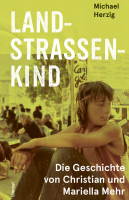 Herzig, Michael 1965-Landstrassenkind : die Geschichte von Christian und Mariella Mehr2023Sachbuch92 MEHRavailable3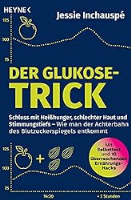 Inchauspé, JessieDer Glukose-Trick : Schluss mit Heisshunger, schlechter Haut und Stimmungstiefs - wie man der Achterbahn des Blutzuckerspiegels entkommt2022Sachbuch613.2available3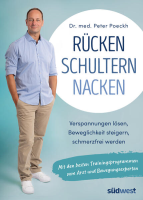 Poeckh, PeterRücken, Schultern, Nacken : Verspannungen lösen, Beweglichkeit steigern, schmerzfrei werden2023SachbuchGesundheit / Orthopädie / Rückenschmerzeavailable3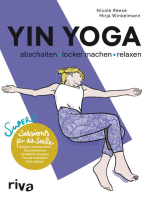 Reese, NicoleYin Yoga : abschalten, locker machen, relaxen, yeah : super Sessions für die Seele : Ängste verscheuchen, Wut bezähmen, Freude freilassen, Grübeleien stoppen, Mut stärken2022Sachbuch615.8available2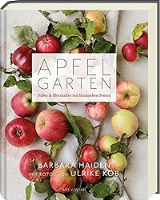 Haiden, BarbaraApfelgarten : Süsses & Herzhaftes mit heimischen Sorten2022Sachbuch641.5available2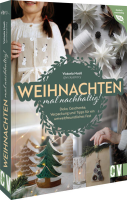 Musil, VictoriaWeihnachten mal nachhaltig! : Deko, Geschenke, Verpackung und Tipps für ein umweltfreundliches Fest2023Sachbuch745.5available2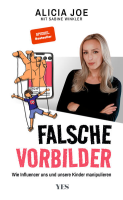 Joe, AliciaFalsche Vorbilder : wie Influencer uns und unsere Kinder manipulieren2022Sachbuch30available2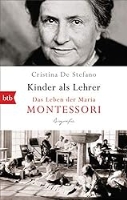 De Stefano, CristinaKinder als Lehrer : das Leben der Maria Montessori2021Sachbuch92 MONTavailable2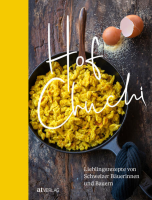 UFA-RevueHofchuchi : Lieblingsrezepte von Schweizer Bäuerinnen und Bauern2023Sachbuch641.61available2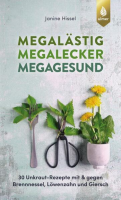 Hissel, JanineMegalästig, megalecker, megagesund : 30 Unkraut-Rezepte mit & gegen Brennnessel, Löwenzahn und Giersch2023Sachbuch584available2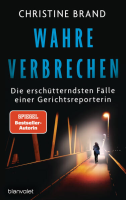 Brand, Christine 1973-Wahre Verbrechen [2] : die erschütterndsten Fälle einer Gerichtsreporterin2023Sachbuch343available2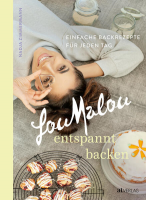 Zimmermann, Nadja 1976-LouMalou - Entspannt backen : einfache Backrezepte für jeden Tag2023Sachbuch641.52available2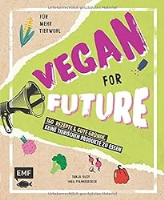 Dusy, Tanja 1964-Vegan for Future : 160 Rezepte & gute Gründe, keine tierischen Produkte zu essen : für mehr Tierwohl2020Sachbuch641.51available2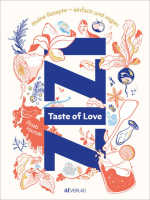 Hattab, ZinebTaste of Love meine Rezepte - einfach und vegan2022Sachbuch641.51available2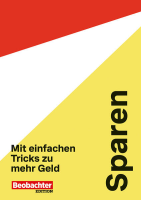 Sparen : mit einfachen Tricks zu mehr Geld2024Sachbuch336available2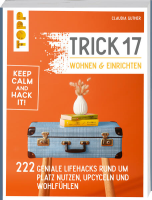 Guther, ClaudiaTrick 17 - Wohnen & Einrichten2023Sachbuch747available2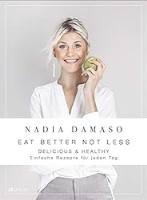 Damaso, NadiaEat better not less - delicious & healthy : einfache Rezepte für jeden Tag2020Sachbuch641.51available2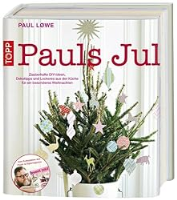 Paul LowePauls Jul2013Sachbuch745available2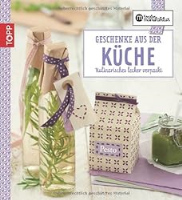 Iburg AnneGeschenke aus der Küche2011SachbuchIBURavailable2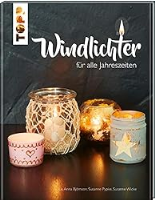 Windlichter für alle Jahreszeiten2020Sachbuch745.5available2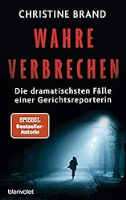 Brand, Christine 1973-Wahre Verbrechen : die dramatischsten Fälle einer Gerichtsreporterin2021Sachbuch343available2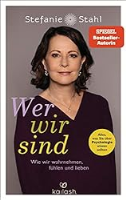 Stahl, Stefanie 1963-Wer wir sind wie wir wahrnehmen, fühlen und lieben : alles, was Sie über Psychologie wissen sollten2022Sachbuch159available2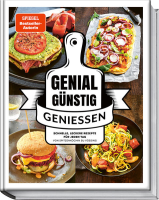 Vössing, Susanne 1964-Genial günstig geniessen : schnelle, leckere Rezepte für jeden Tag2022Sachbuch641.5available2